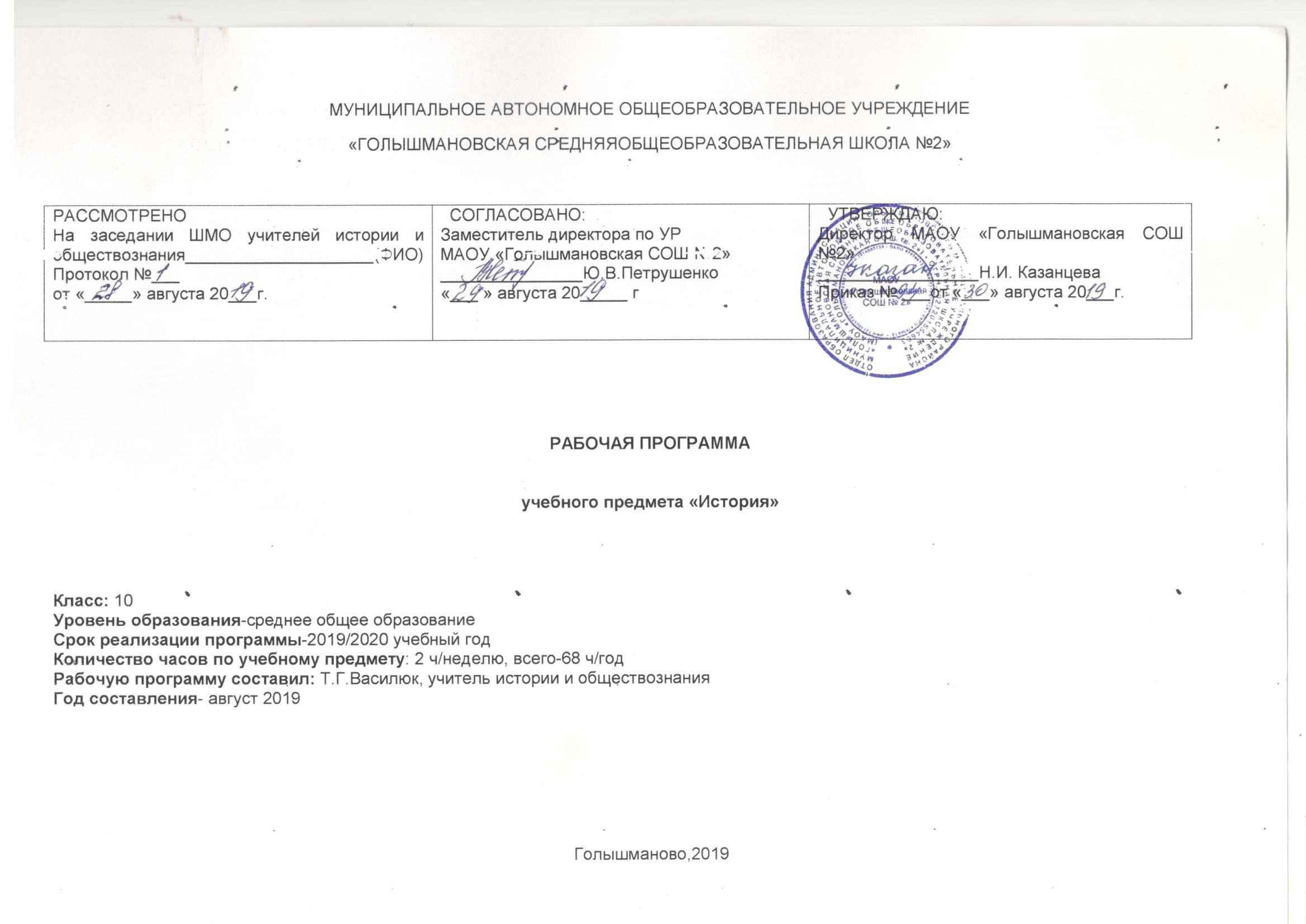 1. Требования к уровню подготовки выпускниковВ результате изучения истории на базовом уровне ученик должензнать/пониматьосновные факты, процессы и явления, характеризующие целостность и системность отечественной и всемирной истории;периодизацию всемирной и отечественной истории;современные версии и трактовки важнейших проблем отечественной и всемирной истории;историческую обусловленность современных общественных процессов;особенности исторического пути России, ее роль в мировом сообществе;уметьпроводить поиск исторической информации в источниках разного типа;критически анализировать источник исторической информации (характеризовать авторство источника, время, обстоятельства и цели его создания);анализировать историческую информацию, представленную в разных знаковых системах (текст, карта, таблица, схема, аудиовизуальный ряд);различать в исторической информации факты и мнения, исторические описания и исторические объяснения;устанавливать причинно-следственные связи между явлениями, пространственные и временные рамки изучаемых исторических  процессов и явлений;участвовать в дискуссиях по историческим проблемам, формулировать собственную позицию по обсуждаемым вопросам, используя для аргументации исторические сведения;представлять результаты изучения исторического материала в формах конспекта, реферата, рецензии;использовать приобретенные знания и умения в практической деятельности и повседневной жизни для:определения собственной позиции по отношению к явлениям современной жизни, исходя из их исторической обусловленности;использования навыков исторического анализа при критическом восприятии получаемой извне социальной информации;соотнесения своих действий и поступков окружающих с исторически возникшими формами социального поведения;осознания себя как представителя исторически сложившегося гражданского, этнокультурного, конфессионального сообщества, гражданина России.Объектами проверки учебных достижений школьников по истории являются: 
- знание исторических фактов, событий, дат, имен, терминов; 
- усвоение общих исторических представлений, понятий, идей; 
- владение элементами исторического анализа и объяснения (раскрытие причинно-следственных связей между историческими явлениями, сравнение, определение сущности событий и др).
-умение оперировать историческими знаниями, извлекать их из исторических источников, применять в новой ситуации; 
- умения оценивать исторические явления, действия людей в истории; 
- обоснованность личностного отношения к историческим событиям, их участникам, творениям культуры и т. д. специфика проверки знаний по истории определяется особенностями истории как области знаний. Она содержит объективную информацию о конкретных свершениях, необратимых событиях и их участниках и вместе с тем субъективное восприятие, толкование этих, связанное с системой индивидуальных и общественных ценностей. Исходя из этого, компоненты исторической подготовки школьников могут быть условно разделены на объективизированные (формализованные) и субъективированные. К первым относятся: 
- точное указание исторических дат, фактов, имен и т. п.; 
- соотнесение события десятилетием, веком, эпохой; 
- рассмотрение событий с учетом их хронологического предшествования и последовательности; 
- выявление места локального события в серии однотипных событий по горизонтали и вертикали; 
- сравнение событий по заданным параметрам, выявление общего и особенного в них.
Эти компоненты знаний проявляются в определенных (однозначных) ответах и действиях школьников. Они могут быть проверены с помощью конкретных измерителей, содержащих правильный ответ (или его элементы). 
С другой стороны, в знаниях учащихся отражается присущая истории неоднозначность объединения событий. Прежде всего речь идет о разных версиях, трактовках одних и тех сюжетов, с которыми школьники могут встретится в различных учебниках. Элементы субъективного привносятся в знаниях учащихся и вследствие их личностного восприятия истории. Проверке подлежат следующие элементы исторической подготовки учащихся: 
1. Знание фактов, событий, имен, названий, терминов. 
Основные виды вопросов и заданий: 
- на указание (выбор предложенного перечня) фактов, имен и т. д.; на идентификацию (узнавание) фактов; 
- на объяснение исторических названий, терминов. 
2. Описание событий, явлений 
Основные виды вопросов и заданий предполагают: 
- рассказ о событии, человеке, движении и т. д.; 
- описание облика людей, исторических объектов и т. д.; 
- рассказ о представлениях, мыслях, идеях людей. 
3. Соотнесение факта (единичного события) и процесса, явления, обобщение фактов. 
Основные виды вопросов и заданий: 
- на определение принадлежности исторического факта, имени и т. д.; 
- на указание (отбор) ряда фактов, представляющих процесс, явление; 
- на анализ, обобщение фактов и определение стоящего за ними процесса; 
- на раскрытие проявлений процессов в конкретных фактах, ситуациях. 
4. Выявление причинно- следственных связей, взаимосвязанности исторических событий. 
Основные виды вопросов и заданий предполагают: 
- указание (выявление) причин и следствий исторических событий (сравнение по горизонтали и вертикали); 
- определение иерархии, классификацию причин событий; 
- определение причин событий по их следствиям и следствий - по причинам. 
5. Раскрытие тенденций, динамики, диалектики исторических событий и процессов. 
Основные виды вопросов и заданий: 
- на выявление направленности событий; 
- на прослеживание противоречий, разных тенденций в разных событиях; 
- на характеристику альтернатив, развития отдельных ситуаций, объединение того, почему события сложились именно таким, а не иным образом (при этом присутствуют элементы анализа причинно - следственных связей). 
6. Сравнение исторических событий, ситуаций, явлений и т. д. Вопросы и задания предполагают: 
- выявление общего и различного в сравнительных объектах; 
- раскрытие своеобразия событий, явлений в их исторической обусловленности; 
- суждения (умозаключения) по аналогии; 
- сопоставление и противопоставление событий по заданным признакам; 
- выделение и обоснование линий, критериев сравнения. 
7. Определение сущности, характера, принадлежности событий, явлений, понятий, их типология. 
Вопросы и задания предполагают: 
- выявление характерных черт событий, процессов; 
- определение сущности событий, явлений, процессов; 
- раскрытие типичности событий, явления, принадлежности его к группе сходных событий и т. д.; 
- составление типологических разрядов. 
8. Оценка событий, поступков и деятельности людей, обоснование своего отношения. 
Основные виды вопросов и заданий: 
- на изложение представленных в учебной литературе оценок событий (в том числе отличающихся друг от друга, противоположных); 
- на сопоставительное рассмотрение различных оценок, разъяснение лежащих в их основе подходов; 
- на понимание и раскрытие мотивов и критериев оценок, ценностных подходов людей в различные эпохи истории и к самой истории;
- на выбор оценки из числа предложенных; 
- на обоснование, аргументацию своей позиции, оценки. 2.Содержание учебного предмета, курса     История в системе гуманитарных наук. Основные концепции исторического развития человечества: историко-культурологические (цивилизационные) теории, теория модернизации, формационная теория. Проблема достоверности и фальсификации исторических знаний.    Основные понятия и термины: принцип историзма, конкретно-исторического анализа, научной объективности, формация, цивилизация, локальная цивилизация, стадии мирового цивилизационного развития, стадии роста, первобытно-общинный строй, рабовладельческая формация, феодальное общество, азиатский способ производства, капиталистическая и коммунистическая формации, история Древнего мира, Средних веков, Новое и Новейшее время.Раздел 1. Предцивилизационная стадия истории человечества (2 часа)     Современные научные концепции происхождения человека и общества. Природное и социальное в человеке и человеческом сообществе первобытной эпохи.Неолитическая революция. Изменения в кладе жизни и формах социальных связей. Родоплеменные отношения.     Основные понятия и термины: ранний палеолит, мезолит, неолит, энеолит, австралопитеки. Питекантропы, синантропы, гейдельбегрский человек, неандерталец, кроманьонец. Матриархат, патриархат, расы людей, наскальная живопись.Раздел 2. Цивилизации Древнего мира и Средневековья (10 часов)    Архаичные цивилизации древности и особенности их материальной культуры. Развитие государственности и форм социальной организации. Значение рабовладения в Древнем мире. Мифологическая картина мира. Возникновение письменности и накопления знаний.    Античные цивилизации Средиземноморья. Полисная политико-правовая организация и социальная структура. Демократия и тирания. Римская республика и империя. Римское право. Формирование научной формы мышления в античном обществе. Философское наследие Древней Греции и Рима.      Возникновение религиозной картины мира. Формирование индо-буддийской, китайско-конфуцианской, иудео-христианской духовных традиций. Социальные нормы, духовные ценности, философская мысль в древних цивилизациях Востока. Утверждение органического представления об обществе. Циклическое и линейное восприятие исторического времени. Мировоззренческие особенности раннего христианства.     Возникновение исламской цивилизации. Социальные нормы и мотивы общественного поведения человека в исламском обществе. Социокультурные особенности арабского и тюркского общества. Исламская духовная культура и философская мысль в эпоху Средневековья.    Христианская средневековая цивилизация в Европе. Складывание западноевропейского и восточноевропейского регионов цивилизационного развития. Социокультурное и политическое влияние Византии. Особенности социальной этики, отношения к труду и собственности, правовой культуры.    Духовных ценностей в католической и православной традициях.     Становление и развитие сословно-корпоративного строя в европейском средневековом обществе. Феодализм как система социальной организации и властных отношений. Возрождение имперской идеи и образование централизованных государств. Роль Церкви в европейском обществе. Культурное и философское наследие европейского Средневековья.     Традиционное общество на Западе и Востоке: универсальные особенности социальных связей, экономической жизни, политических отношений. Своеобразие европейской средневековой цивилизации, характер её развития. Социально-психологический, демографический, политический кризис европейского традиционного общества в XIV - XV вв. Предпосылки начала процесса модернизации.     Основные понятия и термины: фараон, жрец, военная деспотия, варна, каста, зороастризм, буддизм, конфуцианство, архонт, ареопаг, демократия, остракизм, полис, илоты, сенат, патриции, плебеи, республика, центурия, пролетарий, народный трибун, фаланга, стоики, киники, легион, всадники, цезарь, варвары, конунги, гунны, христианство, колоны, Вселенский собор, арианство, родовые и соседские общины, домен, сеньор, вассал, суверен, военная демократия, ислам, меджлис, Коран, сунна, шариат, джихад, халиф, мулла, шииты, сунниты, суфизм, дервиши, стратег, уния, инквизиция, Крестовый поход, индульгенция, кортесы, парламент, Генеральные штаты. Реконкиста, Жакерия, джентри, майя, ацтеки.Раздел 3. Новое время: эпоха модернизации (10 часов)     Понятие «Новое время». Модернизация как процесс перехода от традиционного к индустриальному обществу.     Великие географические открытия и начало европейской колониальной экспансии. Формирование нового пространственного восприятия мира.     Изменение роли технологических и экономических факторов общественного развития в ходе модернизации. Торговый и мануфактурный капитализм. Новации в образе жизни, характере мышления, ценностных ориентирах и социальных нормах в Эпоху Возрождения и Реформации. Конфессиональный раскол европейского общества. Влияние католицизма и протестантизма на политическую культуру общества. Влияние католицизма и протестантизма на политическую культуру общества, социальную психологию, эстетическое мировосприятие.      От сословно-представительных монархий к абсолютизму – эволюция европейской государственности, её идеологических и правовых основ. Возникновение концепции государственного суверенитета.     Буржуазные революции XVII – XIX вв. Философско-мировоззренческие основы Просвещения. Формирование конституционализма как правовой идеологии и системы правоотношений. Становление гражданского общества. Возникновение классических идеологических доктрин: либерализма, консерватизма, социализма, анархизма. Марксизм и рабочее революционное движение. Национализм и его влияние на общественно-политическую жизнь в странах Европы.     Технический  прогресс в XVIII - середине XIX в. Промышленный  переворот. Развитие капиталистических отношений и социальной структуры индустриального общества в XIX в. Буржуа и пролетарии. Эволюция традиционных социальных групп в индустриальном обществе. Формирование в европейских странах различных моделей перехода от традиционного к индустриальному обществу.    Мировосприятие человека индустриального общества. Формирование классической научной картины мира – от научной революции XVII в. к торжеству позитивизма в XIX в. Культурное и философское наследие Нового времени.     Эволюция системы международных отношений в конце XV- середине XIX в. Зарождение международного права. Роль геополитических факторов в международных отношениях Нового времени. Колониальный раздел мира. Традиционные общества Востока в условиях европейской колониальной экспансии.Основные понятии и термины: мануфактуры (смешанные, рассеянные, централизованные), огораживание, эпоха Возрождения, секуляризация, иезуиты, Англиканская церковь, абсолютизм, луддизм, ваххабизм, сипаи, «Бостонское чаепитие», «Билль о правах», третье сословие, якобинцы. Федераты, жирондисты, революционный террор, термидорианский режим, континентальная блокада, гражданское сознание, национальное самосознание, чартизм, тайпины, «опиумные» войны, модернизация, синтоизм, даймё, доктрина Монро, гомстеды, зависимое государство, доктрина открытых дверей, ихэтуани, либерализм, утилитаризм. Консерватизм, утоптческий социализм, анархизм.   История России с древнейших времён до конца XIX века   Введение. (1 час). История России – часть мировой истории. Источники по истории Отечества. Структура курса истории России в 10 классе. Учебная литература по предмету. Проблема достоверности и фальсификации исторических знаний.Раздел 1. Наше Отечество в древности (2 часа)Тема 1. Происхождение славян. Их соседи и враги.    Место славян среди индоевропейцев. Индоевропейцы, их расселение. Распад общности индоевропейцев на восточную, западноевропейскую. Славянскую и балтскую группы народов. Славянство как древнейшая и неотъемлемая часть европейского сообщества народов.  Вторжение индоевропейцев на новые земли. Смешение индоевропейцев с местным населением.    Восточные славяне: расселение, занятия, быт, верования. Первые нашествия на восточных славян. Нашествие ираноязычных кочевников – скифов. Греческие колонии и скифы.     Соседи восточных славян. Формирование мира балтов. Угро-финнские народы. Предки адыгов. Осетин (аланов) и других горских народов. Тюркоязычные племена Южной Сибири.      Великое переселение народов с конца IV в. Участие славян в Великом переселении народов. Демографический взрыв славянского населения на больших пространствах Восточной Европы в V – VI вв.      Крупные перемены в составе общества славян: усиление роли племенных вождей и старейшин, складывание вокруг них дружин, появление богатых и бедных.      Формирование двух крупных восточнославянских образований – склавинов и антов. Славянский вождь Кий. Формирование славянского центра в Приильменье.     Борьба восточных славян с аварами и хазарами в VI – VII вв.     Славянские народы и болгары. Волжская Булгария. Болгары на Балканском полуострове. Начало славянской Болгарии на Балканах.Раздел 2. Древняя Русь (5 часов)Тема 2. Восточнославянские племена в VIII в.     Формирование из родственных племён восточных славян крупных племенных союзов в VIII в. Совершенствование общественных отношений. Влияние местоположения и природных условий на развитие отдельных восточнославянских племён.     Предпосылки формирования древнерусского государства. Первые признаки государственного во времена антов и Кия. Причины исчезновения ранних государственных образований.     Распад родовой общины. Развитие соседской общины. Складывание к концу VIII в. чёткой иерархии общества. Роль военного духа в единстве общества. Рост стремлений сделать власть наследственной.      Развитие ремесла, рост городов, торговые связи как экономическая основа появления государства в восточно-славянских землях.     Торговые пути. Зарождение пути «из варяг в греки».     Язычество восточных славян. Связь религии восточных славян с природой и их занятиями.Тема 3. Становление Древнерусского государства.     Появление в восточнославянских землях (в Среднем Поднепровье во главе с Киевом и в северо-западном районе во главе с Ладогой и Новгородом) племенных союзов и межплеменных группировок как начальной восточнославянской государственности. Военные походы восточных славян в IX в. Аскольд.     Проблема варягов в историографии. Норманнская теория создания Русского государства. Позиции норманистов и антинорманистов сегодня. Происхождение слова «Русь».     Рюрик в Новгороде. Начало династии Рюриковичей. Военная победа новгородского Севера над киевским Югом – начало единого русского государства. Князь Олег, его политика по объединению славянских земель. Противоборство кочевым племенам. Принятие Олегом титула великого князя. Поход на Византию 907 г.     Княжение Игоря. Походы Игоря на Византию. Полюдье и гибель Игоря. Правление княгини Ольги. Система сбора дани при Ольге. Внешняя политика княгини Ольги. Крещение Ольги.    Правление князя Святослава. Продолжение политики Игоря и Ольги по объединению восточнославянских земель и централизации системы управления. Внешняя политика Святослава. Святослав – «Александр македонский Восточной Европы». Смерть Святослава. Борьба за власть. Ослабление единства Руси.    Приход к власти Владимира Святославича – новая победа Русского Севера над Русским Югом. Укрепление единства Русской земли. Активная внешняя политика Владимира. Противоборство печенегам. Владимир как организатор русского войска.     Крещение Руси. Причины необходимости крещения Руси. Выбор крещения по византийскому обряду. Процесс крещения Руси. Двоеверие. Значение христианизации Руси.Тема 4. Расцвет Руси.  XI – первая треть XII в.   Правление Ярослава Мудрого. Междоусобицы на Руси. Смерть Владимира Святославича. Борьба за великокняжеский престол. Ослабление центральной власти. Святые Борис и Глеб. Приход к власти Ярослава мудрого. Укрепление системы управления страной. «Русская правда» - первый на Руси писанный свод законов. Развитие культуры Руси в годы правления Ярослава Мудрого. Внешняя политика Ярослава Мудрого: расширение границ Руси, укрепление международных связей, победа над печенегами, взаимоотношения с Византией.    Русское общество в XI в. Система управления страной. Возникновение феодальной земельной собственности. Феодально-зависимое население. Армия: структура, вооружение, порядок боевых действий. Города. Торговля. Система церковной религиозной жизни. Монастыри. Первые восстания на Руси: 1024 г. – в Суздальской земле, 1068 г. – в Киеве. «Русская правда» Ярославичей.     Междоусобица сыновей Ярослава Мудрого. Борьба с половцами. Продолжение междоусобицы при внуках Ярослава Мудрого. Любечский съезд 1097 г. Владимир Мономах. Восстание 1113 г. в Киеве. Приход на великокняжеский престол Владимира Мономаха. Политика Владимира Мономаха: прекращение внутренней борьбы в русском обществе, новая «Русская правда», воссоздание единства Руси, военные походы, укрепление международного положения Руси. Мстислав Великий.Тема 5. Политическая раздробленности Руси.    Распад Древнерусского государства. Распря Мономашичей. Юрий Владимирович Долгорукий. Причины распада древней Руси: усилившаяся экономическая мощь различных русских земель; огромная территория, различные природные и экономические особенности отдельных её частей. Постоянные княжеские разделы земель. Значение древнерусского государства в истории страны.      Политическая раздробленность Руси – закономерный этап в истории страны. Сохранение сил, которые содействовали единению страны: власть великих князей, влияние Русской православной Церкви, существование внешней опасности.   Русские княжества XII- XIII вв.: Киевское, Чернигово-северское, Галицко-Волынское, Владимиро-суздальское, Господин Великий Новгород.   Возникновение Москвы. Андрей Боголюбский. Всеволод Большое Гнездо и расцвет Владимиро-Суздальской Руси.Тема 6. Культура Руси в X- начале XIII в.     Культура народа – часть его истории. Единство культуры восточных славян. Взаимообогащение культуры восточных славян и их соседей. Влияние на Русь византийской культуры. Соединение в культуре Руси культуры языческого мира и культуры христианской.      Письменность, грамотность, школа. Летописи. Литература. Архитектура. Живопись, скульптура, музыка. Фольклор. Быт народа. Зарождение русской цивилизации.Раздел 3. От Руси к России (13 часов)Тема 7. Борьба Руси за независимость в XIII в.   Монголо-татарское нашествие на Русь. Монголо-татары. Развитие феодальных отношений и зарождение государства у монголов. Военизированный характер монгольской государственности. Чингисхан. Завоевания монголов. Битва на Калке. Нашествия на Русь. Причины военного поражения русских княжеств. Монголо-татарское иго. Ограниченная автономия русских княжеств. Итоги монголо-татарского нашествия и  установления ига.     Натиск врагов на северо-западных границах России. Первые схватки с крестоносцами и литовцами. Невская битва 1240 г. Александр Невский. Ледовое побоище 1242 г.      Возрождение Руси. Русь и Золотая Орда при Александре Невском. Восстания против власти монголов во второй половине XIII в. Карательные ордынские экспедиции. Миграция населения Руси. Причины быстрого роста населения Северо-Восточной Руси. Роль Русской Православной Церкви в подъёме Руси. Монастыри в хозяйственной колонизации Северо-Восточной Руси.     Возрождение крестьянства. Восстановление и рост городов. Рост слобод. Развитие посадского населения.    Формирование системы зависимости людей друг от друга на основе права владения землёй. Её роль в укреплении экономической мощи края, усилении княжеской власти и одновременно обострении социальных противоречий.      Возвышение новых русских центров (западные и центральные русские земли – Полоцкое, Смоленское и другие княжества, земли в междуречье Оки и Волги).Усиление Великого Новгорода. Появление Литовско-Русского государства.     Лидерство Тверского княжества на рубеже XIII-XIV вв. Князь тверской Михаил Ярославич. Первый московский князь Даниил.Тема 8. Возвышение Москвы.    Борьба Москвы и Твери за первенство. Князь московский Юрий Даниилович. Разделение Руси на два враждующих лагеря – во главе с Тверью и Москвой. Иван Данилович Калита. Политические, социальные, территориально-географические предпосылки возвышения Москвы.      Продолжение политики Ивана Калиты и его сыновьями – Семеном Гордым и Иваном Красным. Противоборство Москвы и Литвы.     Открытая борьба с Ордой. Битва на реке Воже в 1378 г. Куликовская битва 1380 г. Дмитрий Донской. Владимир Андреевич серпуховской. Историческое значение Куликовской битвы. Поход 1382 г. Тохтамыша на Москву. Тема 9. В борьбе за единство и независимость.   Правление Василия I Дмитриевича. Обострение отношений Московского княжества и Литвы. Расширение земель Московского княжества. Поход Тимура на Русь. Противостояние Руси полчищам Едигеевой рати. Грюнвальдская битва. Роль Русской православной Церкви в объединении Руси. Сергий Радонежский.     Феодальная война на Руси. Борьба за московский трон. Расстановка сил. Ход борьбы, её этапы. Юрий звенигородский. Василий II. Итоги войны, её роль в дальнейшем развитии русских земель.Тема 10. Образование Русского централизованного государства.   Иван III. Расширение земель Московского государства. Подчинение Новгорода. Марфа Борецкая. Освобождение от ордынского ига. Иван III – государь всея Руси. Продолжение присоединение земель под властью великого князя. Включение Тверского княжества в состав единого русского государства.    Формирование новой системы управления страной. Структура центральных и местных органов власти. «Судебник» 1497 г.    Выход России на международную арену. Противоборство русского государства и Швеции. Успехи Ивана III в борьбе с Литвой и Ливонским орденом.    Формирование многонационального государства. Складывание великорусской народности.     Хозяйство и люди. Крестьянство. Роль свободного крестьянства в обеспечении процесса внутренней колонизации страны, подъёма сельского хозяйства, укрепления военной мощи государства. Города, ремёсла. Торговля в условиях централизованного государства.     Россия XIV-XV вв. в сравнении с Западом.    Государство. Русская Православная Церковь. Превращение Русской Православной Церкви в автокефальную в середине XV в. Ереси. "Москва - Третий Рим".     Культура и быт в XIV-XV вв. Летописание. Создание исторических сочинений. Жития, сказания и "хождения". Зодчество. Краснокирпичный Московский Кремль. Новая русская живопись. Фольклор. Отражение в фольклоре общерусских событий. Существенные изменения быта богатых людей.      Правление Василия III. Увеличение личной власти монарха, факторы, его обусловившие: необходимость сплочения народа вокруг государя в условиях внешней угрозы и преодоления зависимости от иноземных сил; влияние порядков, существовавших в Орде. Складывание системы приказов. Зарождение бюрократии. Усиление армии.     Наступательная внешняя политика Василия III (возвращение Смоленска, попытка овладения волжским путём).Тема 11. Россия в XVIв.     Борьба за власть в юные годы Ивана IV. Первое боярское правительство. Правление Елены Глинской. Боярские группировки у власти. Иван IV. Венчание на царство. Восстание 1547 г. реформы Избранной рады. "Судебник" 1550 г. "Стоглав".     Внешняя политика Ивана IV. Присоединение Казани и Астрахани. Борьба с Крымским ханством. Ливонская война. Присоединение Сибири.     Сущность опричнины. Опричный террор. Конец опричнины. Влияние опричнины на жизнь страны. Конец династии Рюриковичей.     Новые явления в русской культуре. Расширение масштабов русской культуры. Расширение масштабов русской культуры. Отражение в фольклоре героических личностей бурной поры XVI в. Рост числа грамотных людей. Начало русского книгопечатания. Рождение публицистики. Новые явления в архитектуре, живописи, музыке. Влияние расширяющихся контактов с иностранными государствами на жизнь верхних слоев общества.Раздел 4. Россия в XVII столетии (8 часов)Тема 12. Смутное время.    Сущность и причины Смуты рубежа XVI - XVII вв.    Приход к власти Бориса Годунова. Политика Бориса Годунова: поддержка хозяйства служилого класса дворян, развитие просвещения; рост городского строительства.     Новые народные беды. Неурожаи первых лет XVII в. Попытки правительства Годунова ослабить воздействие  стихийных бедствий на жизнь населения. Рост грабежей и разбоев. Восстание 1603 г. под руководством Хлопка Косолапа.     Поход Лжедмитрия I на Москву. Смерть Б.Годунова. Восстание в Москве. Приход Лжедмитрия к власти. Правление Лжедмитрия и его гибель     Кризис общества и государства в России. Боярский царь Василий Шуйский. Попытка перехода России от самодержавия и деспотизма к боярскому коллективному правлению. Гражданская война. Поход повстанцев на Москву. Иван Болотников. Поражение народного восстания. Лжедмитрий II. Иностранное вмешательство в русскую Смуту. Свержение Шуйского. "Семибоярщина". Приход поляков в Кремль.  Второе ополчение. Ведущая роль Русской Православной Церкви в мобилизации сил народа. Кузьма Минин. Князь Дмитрий Пожарский. Создание Второго ополчения. Поход ополченцев. "Ярославское стояние". Совет всей земли - правительство Второго ополчения. Освобождение Москвы. Причины победы Второго ополчения.      Избрание Михаила Романова на царство. Необходимость сильной центральной власти. Решение Земского собора об Избрании царем Михаила Романова. Подвиг Ивана Сусанина.Тема 13. Новые черты старой России.     Россия после Смуты. Последствия Смуты. Возрождение самодержавия. Личность Михаила Романова. Войны с Польшей  и Швецией          Восстановление международных связей России. Возрождение внешней торговли. Политика правительства по отношению к вновь присоединенным народам.     Укрепление военной мощи страны и внешняя политика. Рост финансирования армии. Начало привлечения в армию наёмников из других стран. Полки иноземного строя. Строительство оборонительных сооружений.     Дипломатическая активность. Ведение боевых действий: Смоленская война 1632-1634 гг. и подписание Поляновского мира между Россией и Речью Посполитой. Захват казаками крепости Азов.      Первые годы правления Алексея Михайловича. Уложение 1649 г. Противоречия российской жизни во второй половине XVII в. : новые явления в экономике на фоне отсутствия вольнонаёмного труда. свободного предпринимательства и эксплуатации колоний. Использование властями крепостных крестьян в освоении новых земель. Развитие сельского хозяйства по экстенсивному пути.         Сословный строй. Господствующее положение феодалов. Процесс сближения вотчины с поместьем. Церковные феодалы и феодальные корпорации - монастыри. Рост численности посадских людей. Категории крестьянского сословия, их положение. Сословия и развитие рыночных отношений.     Социальные протесты. Рост социального напряжения в стране. Соляной бунт. Медный бунт. Казацко-крестьянское восстание конца 1660-начала 1670-хгг. С.Т.Разин.     Внутренняя и внешняя политика Алексея Михайловича. Рост противоречия между церковью и государством. Церковная реформа. Патриарх Никон. Старообрядчество. Ревнители благочестия. Протопоп  Аввакум. Разрыв между царём и Никоном. Смещение Никона. Усиление царской власти. Возвышение роли царя в представлении народа.      Раздел 5. Россия в XVIII столетии (8 часов).Тема 14. Эпоха Петра I.   Мужание Петра. Азовские походы. Великое посольство.     Внешняя политика Петра I. Северная война. Нарвское сражение 1700 г. Битва у Лесной. Полтавское сражение. Прутский поход. Военные действия в Финляндии. Сражения на море. Ништадский мир. Провозглашение России империей. Значение победы России в Северной войне. Персидский поход.     Реформы Петра I. Опора на мощь неограниченной власти монарха, дальнейшее закрепощение крестьянства, методы насилия.    Реформы в области экономики: создание тяжелой промышленности. Привлечение в промышленность частного капитала, решение задачи снабжения промышленных предприятий рабочей силой, развитие ремесла и торговли, политика протекционизма, развитие сельского хозяйства.    Реформа армии и флота: рекрутская повинность; становление национальной регулярной армии, система полевой подготовки войск, новое вооружение и порядок ведения боя, создание военно-морского флота.     Методы проведения петровских реформ. Усиление налогового гнёта на население. Народные восстания. Астраханский бунт 1705 г. Восстание в Башкирии 1707 г. Восстание под предводительством К.Булавина.     Оппозиция в верхах общества. Заговор против царя. Царевич Алексей. Вопрос о престолонаследии.Тема 15. Россия в эпоху дворцовых переворотов и во второй половине XVIII в.     Эпоха дворцовых переворотов. Положение России после смерти Петра I. Преемники императора. Борьба за власть. Екатерина I. Пётр II. Власть «верховников». Правление Анны Иоанновны. Бироновщина. Иван Антонович.     Правление Елизаветы Петровны. Приход к власти. Реформы в области экономики. Подъём промышленности и торговли. Процесс формирования  национальной буржуазии. Жесткая политика в области религии и национальных отношений.     Внешняя политика России в 1740-1750-е гг. Участие России в Семилетней войне. П.А.Румянцев. П.С.Салтыков.     Народные возмущения.     Пётр III. Манифест о вольности дворянства. Переворот. Приход к власти Екатерины II.Тема 16. Расцвет дворянской империи в годы правления Екатерины II.    Россия в первое время правления Екатерины II. Раздача дворянам государственных земель, населенных крестьянами. Правление Екатерины II – противоречивая борьба между идеалами просвещённого абсолютизма и российской реальностью. Наступление на права крестьян. Личность Екатерины II.   Уложенная комиссия. «Наказ» Екатерины II.   От либерализации  централизации власти. Усиление центральной власти. Расцвет дворянской  империи.   Восстание Пугачева. Армия восставших. Ход восстания. Причины поражения и значение восстания.     Укрепление дворянского государства. Отказ Екатерины II от либеральных попыток облегчить участь крестьян. Реформа местного управления 1775 г. Создание единообразной для всей империи судебной системы. Городская реформа. Жалованные грамоты дворянству и городам.    Внешняя политика России.    Проблемы внешней политики  России: борьба с Польско-Литовским государством за древние русские земли, обеспечение выхода к Балтийскому морю, выход к Чёрному морю и пути их решения.     Польши.    Культура и быт россиян во второй половине XVIII в.    Русско-турецкие войны. А.В.Суворов. Г.А.Потёмкин. Ф.Ф.Ушаков. Освоение Новороссии и Крыма.    Разделы Особенности российской культуры. Взаимопроникновение достижений русской культуры былых времён и новых культурных веяний. Влияние культуры на формирование российского общества, пробуждение национального самосознания. Интернациональный характер новых культурных ценностей в условиях многонациональной России. Влияние иностранцев на становление российской цивилизации.Московский университет М.В.Ломоносова. Наука. Техническая мысль. И.И.Ползунов. Научные экспедиции.    Образование и просвещение народа. Сеть общеобразовательных школ. Введение системы народного образования в 1780-е гг.    Литература и искусство. Всё более светский характер литературы. Формирование русского литературного языка. Классицизм. Г.Р.Державин. Понятие реализма в искусстве. Д.И.Фонвизин Барокко и классицизм в архитектуре. В.И.Баженов М.Ф.Казаков. В.В.Растрелли.     Переход от условности иконописи к реалистическим полотнам в живописи. А.П.Антропов. Ф.С.Рокотов. Скульптура. Э.М.Фальконе. Ф.И.Шубин. теат     Появление профессионального драматического ра. Ф.Г.Волков. Музыкальное искусство. Д.С.Бортнянский.     Новое в быту россиян XVIII в.Раздел 6. Россия в XIX столетии (8 часов).Тема 17. Россия в первой четверти XIX в.   Россия на рубеже веков: территория. Население. Экономическое развитие. Российское государство. Российская бюрократия. Сословный строй. Крепостная система. Роль российских городов в жизни страны. Место России в мире.     Первые годы правления Александра I. Реформаторские шаги императора в начале правления: некоторая либерализация русской жизни. Ликвидация Тайной канцелярии, указы о праве покупки земель купцами, мещанами, государственными крестьянами и крестьянами, вышедшими из крепостной зависимости. Указ о вольных хлебопашцах. Прекращение практики раздачи государственных крестьян в частную собственность.        Негласный комитет. Учреждение министерств с системой единоначалия. М.М.Сперанский и его проекты.    Внешняя политика России. Вступление России в антифранцузскую коалицию. Битва при Аустерлице. Влияние поражения русско-австрийской армии на соотношение сил в Европе. Русско-турецкая война 1806-1812 гг. Новая антифранцузская коалиция. Тильзитский мир. Война России со Швецией. Включение Финляндии в состав России. Война с Ираном и Турцией. Включение в состав России Закавказья и Молдавии.     Отечественная война 1812 г. Вторжение войск Наполеона в Россию. Соотношение сил. Планы сторон. Этапы войны. Российские полководцы М.И.Кутузов, М.Б. Барклай-де-Толли, П.И. Багратион, А.П.Ермолов, Н.Н. Раевский, М.А. Милорадович, П.А.Коновницын, Д.С. Дохтуров, М.И.Платов. Смоленское сражение. Бородинская битва. Вступление Наполеона в Москву. Пожар Москвы. Значение Тарутинского манёвра. Народная война. Партизанское движение. Контрнаступление русской армии. Изгнание войск Наполеона из России.    Заграничный поход русской армии. Венский конгресс. Священный союз, роль России в нём.      Жизнь России в послевоенный период. Эмоциональный подъём в русском обществе под воздействием победы в Отечественной войне. Сохранение крепостного права, абсолютистского режима, самодержавия, отстранённости народа от решения судеб страны. Возникшие надежды на существенные перемены и инертность русской жизни. Положение народных масс, армии. Восстание Семеновского полка. Военные поселения. А.А.Аракчеев Спор о личности А.А.Аракчеева в историографии. Внутренняя политика правительства: ужесточение мер направленных на пресечение крестьянских побегов от помещиков, создание проекта освобождения крестьян от крепостного права и проекта Конституции России.  Н.Н.Новосильцев.      Создание выборной представительной власти в Финляндии. Конституционная реформа в Польше.    Движение декабристов. Предпосылки движения. Отличия движения декабристов от всех предшествовавших ему выступлений против власти в России. Состав тайных организаций. Программные установки декабристов. «Конституция» Н.М.Муравьёва. «Русская правда» П.И.Пестеля. События 14 декабря 1825 г. Причины поражения декабристов. Влияние движения декабристов на русское общество.Тема 18. Российская империя при Николае I.       Внутренняя политика Николая I. Личность императора Николая Павловича. Преобразования в государственном управлении: образование новых министерств, создание Третьего отделения Собственной Его Величества Канцелярии. Кодификация законодательства. Денежная реформа Е.Ф. Канкрина.    Крестьянский вопрос. Закон об обязательных крестьянах. Министерство государственных имуществ. П.Д.Киселёв.     На страже империи. А.Х.Бенкендорф. С.С.Уваров. Теория официальной народности.    Внешняя политика Николая I. . Польское восстание. Участие русской армии в подавлении венгерской революции 1848-1849 гг. Политика России на Кавказе. Кавказская война. Имам Шамиль. Сущность «восточного вопроса». Войны с Персией и Турцией. Крымская война. Ход боевых действий. Оборона Севастополя. В.А.Корнилов. П.С.Нахимов. Итоги Крымской войны.   Общественная и духовная жизнь России. Славянофилы и западники. А.С. Чичерин, К.Д. Кавелин. Русская Православная Церковь. Преподобный Серафим Саровский и митрополит московский Филарет. В.Г.Белинский, А.И.Герцен, Н.Г.Чернышевский.Тема 19. Россия в 1860-1870-е гг.    Реформы Александра II. Личность императора. Необходимость реформ. Нарастающее отставание России от ведущих стран мира. Обострение социально-экономической и общественно-политической ситуации в России после поражения в Крымской войне.     Отмена крепостного права. Проекты отмены крепостного права. Манифест 19 февраля 1861 г. Личное освобождение крестьян. Временнообязанные. Отрезки. Выкупные операции и выкупные платежи. Реакция крестьян на реформу. Дискуссии современников о значении реформы. Реформа в освещении историографии.    Земская, городская, судебная и военная реформы.    Изменение системы образования.    Значение реформ 1860-1870-х гг.    Россия после отмены крепостного права. Сельское хозяйство. Постепенные положительные изменения условий хозяйственной деятельности в деревне. Рост продуктивности сельскохозяйственного производства. Отработки. Роль сохранённой общины в жизни крестьян.Распределение учебного времени в течение учебного года	3.Тематическое планирование КАЛЕНДАРНО-ТЕМАТИЧЕСКОЕ ПЛАНИРОВАНИЕУчебного предмета «История»Класс: 10 классУчитель: Василюк Татьяна ГеоргиевнаУчебный год: 2019/2020 учебный годГолышманово,2019Календарно – тематическое планирование:История России с древнейших времён до конца XIX в .ЧетвертьКоличество недель в четвертиКоличество часов в неделюКоличество часов в четвертиI четверть8216II четверть8216III четверть10220IV четверть8216Итого в год346868№ п\п раздела и темНазвание раздела, темыКоличество часов отводимых на освоение темыКонтрольные работы1.Человечество на заре своей истории6 часов12. Европа и Азия в Средние века.6 часов13. Новое время: эпоха европейского господства13 часов14. Древняя Русь6 часов15.От Руси к России12 часов16. Россия в XVII столетии5  часов7.Россия в XVIII столетии.6 часов18.Россия в XIX столетии.14 часов1СОГЛАСОВАНОЗаместитель директора по УРМАОУ «Голышмановская СОШ №2»________________Ю.В. Петрушенко                   «____» ____________20___г.Приложение № 1К Рабочей программе учителяутвержденной приказом директора по школеот «___»____20___№___№ урокаДата по плануДата по фактуТема урокаЭлементы содержания (основные понятия)Планируемые результаты обученияФормы контроляФормы контроляФормы контроляТема I. Человечество на заре своей историиТема I. Человечество на заре своей историиТема I. Человечество на заре своей историиТема I. Человечество на заре своей историиТема I. Человечество на заре своей историиТема I. Человечество на заре своей историиТема I. Человечество на заре своей историиТема I. Человечество на заре своей истории1-2Первобытная эпохаЭтапы развития человечестваВведение. История как наука Древнейшая стадия истории человечестваЗнать  многозначности понятия «история» и современных подходах к его пониманию; сущности исторического пространства, его эволюции, взаимосвязи общества и природы  в истории человечества; сущности исторического времени, , различных подходах к решению вопроса о единстве истории; различных представлениях о периодизации всемирной истории.Устный опросУстный опросУстный опрос3-4Появление первых государствДеспотии ВостокаАрхаичные цивилизации. Мифологическая картина мира. Складывание индо-буддийской, китайско-конфуцианской, иудео-христианской духовных цивилизаций. Возникновение религиозной картины мира. Социальные нормы, духовные ценности, философская мысль в древнем обществеЗнать о современных научных представлениях о предцивилизационной стадии развития человечества; современных подходах к решению вопросов о формировании человека современного типа (антропогенез); зарождении и развитии общества (социогенез); возникновении государства (политогенез); сущности и значении неолитическом революции; влиянии природоклиматических условий на процесс становления и развития древнейших цивилизаций Востока; сущности восточной деспотии и ее роли в развитии древневосточного общества; особенностях социальной структуры древневосточного общества; нормативных системах, регулировавших жизнь цивилизаций Древнего Востока.Работа по вопросам учебникаРабота по вопросам учебникаРабота по вопросам учебника5Города-государства Греции и ИталииЗарождение античной цивилизации. От «темных веков» к классической Греции. Античный полис. Эллинизм. Знать о современных научных представлениях о факторах формирования античных цивилизаций Средиземноморья, влиянии природно-климатических условий на процесс их становления и развития; причинах, последствиях и значений великой греческой колонизации; особенностях цивилизации Древней Греции; сущности античного полиса, причинах его расцвета и гибели, важнейших полисных ценностях; своеобразии Афин и Спарты как двух типов древнегреческой общины; сущности эллинизма, формах и результатах синтеза античной и древневосточной цивилизаций.Тестовый контрольТестовый контрольТестовый контроль6Возвышение РимаЦивилизация Древнего Рима в VIII-I вв. до н.э. Римская империя. Кризис римского общества и Великое переселение народов. Знать о особенностях цивилизации Древнего Рима, основных этапах истории Древнего Рима; сущности античного рабства и его роли в развитии цивилизаций Древней Греции и Древнего Рима; нормативных системах, регулирующих жизнь античных цивилизаций; причинах, проявлениях и результатов кризиса римского общества, причинах и значении Великого переселения народов. Творческий отчётТворческий отчётТворческий отчётТема II. Европа и Азия в Средние века.Тема II. Европа и Азия в Средние века.Тема II. Европа и Азия в Средние века.Тема II. Европа и Азия в Средние века.Тема II. Европа и Азия в Средние века.Тема II. Европа и Азия в Средние века.Тема II. Европа и Азия в Средние века.Тема II. Европа и Азия в Средние века.7Период раннего Средневековья(V—X вв.)Раннее Средневековье. Феодализм. Философская мысль в эпоху Средневековья. Возникновение исламской цивилизации. Исламская духовная культура.Знать о различных подходах к его периодизации и значении в истории Запада и Востока; роли античных и варварских начал в этом процессе; сущности и основных чертах сеньориального строя, подходах к пониманию сущности феодализма и соотношении понятий «Средневековье» и «феодализм»; особенностях средневековых городов и роли городов в средневековом обществе;  сословном строе; особенностях государственности Средних веков. Проверка таблицПроверка таблицПроверка таблиц8Эпоха классического СредневековьяЭпоха классического Средневековья XI-XV вв. Западная Европа в XI—XVЗнать о сущности сословно-представительной монархии; значении христианства и католической церкви для средневековой европейской цивилизации; причинах кризиса европейского средневекового общества в XIV – XV вв.Тестовый контрольТестовый контрольТестовый контроль9Духовная жизнь европейского СредневековьяОсобенности социальной этики, отношения к труду и собственности, правовой культуры.    Знать о культурном и философском наследие европейского Средневековья, духовных ценностях в католической и православной традициях.Устный опросУстный опросУстный опрос10Западная Европа (XVI — начало XVII в.): новый этап развитияНовации в образе жизни, характере мышления, ценностных ориентирах и социальных нормах в эпоху Возрождения и РеформацииЗнать о  современных научных представлениях о причинах формирования и сущности абсолютизма;  роли Английской революции XVII в. в европейской и мировой истории; сущности просвещенного абсолютизма и научных спорах о его исторической миссии.Проверка таблицПроверка таблицПроверка таблиц11Эпоха Великих географических открытий. Завоевание АмерикиВеликие географические открытия и начало европейской колониальной экспансии. Завоевание АмерикиЗнать о  причинах, побуждающих европейцев искать новые морские пути в Индию; характеризовать доколумбовые цивилизации Америки; цели политики испанских завоевателей; последствия создания колониальных империй и открытие новых морских торговых путей.Устный опросУстный опросУстный опрос12Абсолютизм, религиозные войны и  новая система международных отношений в ЕвропеОт сословно-представительной монархии к абсолютизму. Изменение в идеологических и правовых основах государственностиЗнать о  причинах перехода к мануфактурному производству, типы мануфактур, называть основные черты мировоззрения человека эпохи Возрождения; причины ослабления римско-каталической церкви, события реформации и последствия контрреформации,Тестовый контрольТестовый контрольТестовый контрольТема III. Новое время: эпоха европейского господстваТема III. Новое время: эпоха европейского господстваТема III. Новое время: эпоха европейского господстваТема III. Новое время: эпоха европейского господстваТема III. Новое время: эпоха европейского господстваТема III. Новое время: эпоха европейского господства13Кризис сословного строя в Европе. Буржуазная революция в АнглииНовое время: эпоха европейского господства. Буржуазная революция Англии XVII вЗнать о причинах, основных событиях, этапах, итогах и значении революции в Англии.Знать о причинах, основных событиях, этапах, итогах и значении революции в Англии.проект14Эпоха Просвещения и просвещенный абсолютизмИдеология Просвещения и конституционализм. Возникновение идейно-политических течений. Становление гражданского обществаЗнать характеристику века Просвещения: развитие естественных наук, французских просветителей XVIII в.ИсследованиеИсследованиеИсследование15Война за независимость в Северной АмерикеВойна за независимость в Северной АмерикеЗнать  появление конституции, уяснить причины, задачи и движущие силы войны за НезависимостьПроверка таблицПроверка таблицПроверка таблиц16Великая французская революция и ее последствия для ЕвропыВеликая французская революция и ее последствияЗнать  основные причины Великой французской революции, задачи, характер революции; изучить события, связанные с началом революцииТестовый контрольТестовый контрольТестовый контроль17Промышленный переворот в Англии и его последствияПромышленный переворот. Развитие капиталистических отношений и социальной структуры индустриального общества в 19 вЗнать этапы промышленного  переворота; развитие капиталистических отношений и социальной структуры индустриального общества в XIX в. Объяснять отличие буржуа и пролетариев; эволюцию традиционных социальных групп в индустриальном обществе; формирование в европейских странах различных моделей перехода от традиционного к индустриальному обществу.ПрезентацияПрезентацияПрезентация18Страны Европы: облик и противоречия промышленной эпохи.Мировое развитие во второй половине XIX века. Национализм в Европе: возникновение новых индустриальных держав Воссоединение Италии и объединение Германии. Время реформ и контрреформЗнать  особенности развития стран континентальной Европы в период промышленного переворота. Уметь выявлять характерные черты развития для стран западного полушария.ИсследованиеИсследованиеИсследование19Идейно-политическое развитие стран Западной Европы XIX векаОбщественно-политическое развитие стран западной Европы  во второй половине 19 века.Знать иировосприятие человека индустриального общества. Формирование классической научной картины мира – от научной революции XVII в. к торжеству позитивизма в XIX в. Культурное и философское наследие Нового времени.Устный опросУстный опросУстный опрос20Наука и искусство в XVIII — XIX ввДуховная жизнь общества во второй половине XIX ― начале XX в. Развитие системы образования, научные достиженияЗнать характеристику Высокого Возрождения: художников и их произведения. Мир человека в литературе раннего Нового времени. Стили художественной культуры XVII—XVIII вв. (барокко, классицизм). Становление театра.Проверка таблицПроверка таблицПроверка таблиц21Страны Европы в период промышленного капитализмаСтраны континентальной Европы в период промышленного капитализмаЗнать противоречия промышленного переворота и его значение. Характеризовать особенности развития отдельных регионов. Знать основные достижения естественнонаучных знаний.Устный опросУстный опросУстный опрос22Страны западного полушарияв XIX в.Страны Западного полушария в XIX векеЗнать  систему отношений, сложившуюся в Европе в эпоху Нового времени. Знать причины и основные противоречия между странами.Устный опросУстный опросУстный опрос23Мир Востока в XVIII в.: наступление колониальной системы Традиционные общества Востока в условиях Европейской колониальной экспансии. Колониализм и кризис «традиционного общества» в странахЗнать  характеристику причин колонизации стран Востока, особенности их развития и степень зависимостиУстный опросУстный опросУстный опрос24Колониализм и кризис традиционного общества в странах Востока.Завершение колониального раздела мира.Колониализм и кризис традиционного общества в странах Востока.Завершение колониального раздела мира.Знать причины активизации колониальной политики европейских держав. Британское завоевание индии. Колониальная система и восстания сипаев г. г.. реформа колониального управления. «Опиумные» войны и восстание тайпинов в Китае. Причины его поражения. Япония в середине XIX в. И державы Запада. Реставрация Мэйдзи и её значение. Политика модернизации в Японии: опыт и особенности.Тестовый контрольТестовый контрольТестовый контроль25Введение. История России — часть мировой истории.История России — часть мировой истории. Источники по истории Отечества.Знать о некоторых особенностях исторического познания как формы социального познания; соотношении понятий «историческое событие» и «исторический факт»; сущности и видах исторических источников, задачах, стоящих перед источниковедением.проектпроектпроектТема IV. Древняя РусьТема IV. Древняя РусьТема IV. Древняя РусьТема IV. Древняя РусьТема IV. Древняя РусьТема IV. Древняя Русь26Происхождение славян. Их соседи и врагиМесто славян среди индоевропейцев. Восточные славяне: Соседи восточных славян. Великое переселение народов с конца IV в. Крупные перемены в составе общества славян.Знать о причинах и этапах образования Древнерусского государства; сути спора между норманнистами и антинорманнистами.исследованиеисследованиеисследование27Восточнославянские племена в VIII—IX вв.Формирование из родственных племен восточных славян крупных племенных союзов в VIII в. Распад родовой общины.Развитие ремесла, рост городов, торговые связи. Торговые пути.Знать о древе народов, историческом пути Россиипрезентацияпрезентацияпрезентация28Становление Древнерусского государстваПоявление восточнославянской государственности. Норманнская теория создания Русского государства. Начало династии Рюриковичей. Знать о правлении Князя Олега; Игоря; княгини Ольги; князя Святослава. Приход к власти Владимира Святославича . Причины Крещения Руси.ТаблицаТаблицаТаблица29Расцвет Руси. XI — первая треть XII в.Правление Ярослава Мудрого. Междоусобицы на Руси.Знать о развитии феодальных отношений; описывать Русь при внуках Ярослава Мудрого, Владимире Мономахе.Устный опросУстный опросУстный опрос30Политическая раздробленность РусиРаспад Древнерусского государства. Политическая раздробленность Руси. Русские княжества XII—XIII вв.Знать о русских княжествах удельного времени, особенностях развития Новгорода, северо- западного региона, смещения центра политической жизни.Проверка таблицПроверка таблицПроверка таблиц31Интегрированный урок: История: Культура Руси в X — начале XIII в. Химия: Искусственные и синтетические полимерыКультура народа — часть его историиЗнать события и процессы, повлиявшие на развитие русской культуры X – XIII в., влиянии Византии на русскую культуру,  описание памятников летописных, архитектурных шедевров.Тестовый контрольТестовый контрольТестовый контрольТема V . От Руси к РоссииТема V . От Руси к РоссииТема V . От Руси к РоссииТема V . От Руси к РоссииТема V . От Руси к РоссииТема V . От Руси к России32-33Борьба Руси за независимость в XIII в.Монголо-татарское нашествие на Русь.  Натиск врагов на северо-западных границах России.Знать этапы и последствия нашествия монгол, антиордынских выступлений, подвиге Александра НевскогоТворческий отчётТворческий отчётТворческий отчёт34-35Возвышение МосквыБорьба Твери и Москвы за первенство. Политические, социальные, территориально-географические предпосылки возвышения Москвы.Противоборство Москвы и Литвы.Куликовская битва 1380 г. Дмитрий Донской.Знать о причинах и особенностях объединения русских земель в единое государство; том,  почему лидером в политике «собирания» земель стало Московское княжество; том, что реальные шансы в споре с Москвой имели еще два политических центра – Тверское и Литовское княжества; том, что главным фактором возвышения Москвы стала политическая деятельность московских князей, а не выгоды географического положения; том, что было общего в политике московских и тверских князей .ПроектПроектПроект36-37В борьбе за единство и независимостьПравление Василия I Дмитриевича. Феодальная война на Руси.Знать о том, что освобождение от ордынского владычества и объединение русских земель в единое государство вызвали перемены в характере политической власти; новой системе центрального и местного управления.ИсследованиеИсследованиеИсследование38-39Образование Русского централизованного государстваИван III. Расширение земель Московского государства. Хозяйство и люди. Россия ХV — XVI вв. в сравнении с Западом.Культура и быт в XIV—XV вв. Правление Василия III.Знать о том, что Иван III и Василий III проводили последовательную политику укрепления единодержавия, но в то же время они опирались на традиции общности, имевшие глубокие корни в российской истории; том, что реформы, проведенные правительством Избранной рады, преследовали цель создания сильной центральной власти, опирающейся на традиционное местное самоуправление.ПрезентацииПрезентацииПрезентации40-41Россия в ХVI вБорьба за власть в юные годы Ивана IV. Реформы Избранной рады.Знать о введении опричнины, давать ей характеристику, уметь анализировать последствия, знать оценку современных историков.Устный опросУстный опросУстный опрос42-43От Руси к РоссииВнешняя политика Ивана IV. Новые явления в русской культуре.Знать о противоречивости результатов внешней политики в восточном направлении, оборонительной тактики на южном направленииПроверка таблицПроверка таблицПроверка таблицТема VI. Россия в XVII столетииТема VI. Россия в XVII столетииТема VI. Россия в XVII столетииТема VI. Россия в XVII столетииТема VI. Россия в XVII столетииТема VI. Россия в XVII столетии44-45Смутное времяСущность и причины Смуты рубежа XVI—XVII вв.Приход к власти Бориса Годунова. Новые народные беды. Поход Лжедмитрия I на Москву. Кризис общества и государства в России. Второе ополчение. Избрание Михаила Романова на царство.Знать о сущности процесса смутного времени, течении гражданской войны, подъёме национального самосознания русского народа, давать характеристику народным героям Болотникову, Минину, Пожарскому.проектпроектпроект46-47Новые черты старой РоссииРоссия после Смуты. Укрепление военной мощи страны и внешняя политика. Первые годы правления Алексея Михайловича. Сословный строй. Внутренняя и внешняя политика Алексея Михайловича. Народы России в XVII в. Россия накануне преобразований.Знать характеристику Алексея Михайловича, о церковном расколе, характеристику «бунташного века», причинах народных восстаний, их последствиях.Творческий отчётТворческий отчётТворческий отчёт48Россия в XVII столетииЭкономическое и общественное развитие России в XVII веке.Знать о присоединении и освоении Сибири и Дальнего Востока, событиях накануне преобразований.ИсследованиеИсследованиеИсследованиеТема VII. Россия в XVIII столетии.Тема VII. Россия в XVIII столетии.Тема VII. Россия в XVIII столетии.Тема VII. Россия в XVIII столетии.Тема VII. Россия в XVIII столетии.Тема VII. Россия в XVIII столетии.49-50Эпоха Петра IВеликое посольство. Внешняя политика Петра I. Реформы Петра I. Царь и народ.Знать о  внутренних и внешних факторах, повлиявших на изменение места и роли России в Европе в XVI—XVIII вв.; западном направлении внешней политики российского р-ководства и причинах нарастающего западного влияния на востоке Европы; особой важности южного направления внешней политики России в XVI—XVIII вв.; причинах и особе-нностях продвижения России на востокпрезентацияпрезентацияпрезентация51-52Россия в эпоху дворцовых переворотов и во второй половине XVIII в.Эпоха дворцовых переворотов. Правление Елизаветы Петровны. Петр III.Знать о взаимодействии и взаи-мовлиянии национального самосознания и имперского сознания в условиях становления Российской империиУстный опросУстный опросУстный опрос53-54Расцвет дворянской империи в годы правления Екатерины IIВремя правления Екатерины Экономика и население России во второй половине XVIII векаЗнать о предпосылках и проявлении обретения Россией статуса великой европейской и мировой державы.Проверка таблицПроверка таблицПроверка таблицТема VIII. Россия в XIX столетии.Тема VIII. Россия в XIX столетии.Тема VIII. Россия в XIX столетии.Тема VIII. Россия в XIX столетии.Тема VIII. Россия в XIX столетии.Тема VIII. Россия в XIX столетии.55-56Интегрированный урок(триада, 2 ч.)История:Россия в первой четверти XIX в.Литература:Кутузов и НаполеонОбществознание: Право в системе социальных норм.Россия на рубеже веков: Первые годы правления Александра I. Внешняя политика России. Отечественная война 1812 г. Жизнь России в послевоенный период. Движение декабристов.Знать о   специфике индустриального общества в России и основных этапах ее перехода к нему; демографических переменах в российском обществе в XIX в.; специфике и противоречиях начального этапа российской индустриализации.Тестовый контрольТестовый контрольТестовый контроль57-58Российская империя при Николае IВнутренняя политика Николая I. Внешняя политика Николая I. Духовная жизнь России.Знать о представлениях власти об идеальном общественном устройстве в России; неоднородности российских либералов, их различных подходах к обновлению российской действительностиТворческий отчётТворческий отчётТворческий отчёт59-60Россия в 1860 — 1870-е гг.Реформы Александра II. Россия после отмены крепостного права. Развитие торговли и промышленности. Положение в стране к началу 1880-х гг.Знать о земстве, земской управе, мировом суде, коронном суде, апелляции.ПроектПроектПроект61-62Россия в 1880 — 1890-е гг.Россия в годы правления Александра III. Государственно-социальная система России в конце XIX в.Знать о суверенитете, национально-освободительном движении, займе, Туркестанском краеИсследованиеИсследованиеИсследование63-68Резервные урокиРезервные урокиРезервные урокиРезервные урокиРезервные урокиРезервные уроки